Mathology 1 Correlation (Number) – Ontario 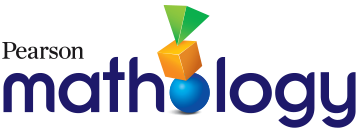 Mathology 1 Correlation (Patterning and Algebra) – OntarioMathology 1 Correlation (Data Management and Probability) – Ontario Mathology 1 Correlation (Geometry and Measurement) – Ontario Mathology 1 Correlation (Financial Literacy) – Ontario Overall Expectation
A1. Social-Emotional Learning (SEL) Skills and the Mathematical ProcessesMathology provides teachers with a flexible framework to support the development of students’ Social-Emotional Learning: By using diverse resources that represent a variety of students in real-world contexts, students can see themselves and others while positively engaging in mathematics By providing differentiated support that allows students to cope with challenges, start at a level that works for them, and build from there By providing students with opportunities to learn by way of different approaches, through the use of digital (e.g., virtual tools) and print resources (e.g., laminated student cards and math mats), allowing students to reveal their mathematical thinking in a risk-free environment.  By providing students with a variety of learning opportunities (small group, pair, whole class), to work collaboratively on math problems, share their own thinking, and listen to the thinking of others By including a variety of voices (built by and for Canadian learners) and opportunities to support local contexts (modifiable resources)  Curriculum Expectations 2020Mathology Grade 1 Activity KitMathology Little BooksPearson Canada K-3 Mathematics Learning ProgressionOverall Expectation
B1. Number Sense: demonstrate an understanding of numbers and make connections to the way numbers are used in everyday lifeOverall Expectation
B1. Number Sense: demonstrate an understanding of numbers and make connections to the way numbers are used in everyday lifeOverall Expectation
B1. Number Sense: demonstrate an understanding of numbers and make connections to the way numbers are used in everyday lifeOverall Expectation
B1. Number Sense: demonstrate an understanding of numbers and make connections to the way numbers are used in everyday lifeSpecific ExpectationWhole NumbersSpecific ExpectationWhole NumbersSpecific ExpectationWhole NumbersSpecific ExpectationWhole NumbersB1.1 read and represent whole numbers up to and including 50, and describe various ways they are used in everyday life Number Cluster 1: Counting1: Counting to 202: Counting to 503: Counting On and Back 4: Ordinal Numbers5: Counting Consolidation Number Cluster 6: Early Place Value27: Tens and OnesA Family CookoutAt the Corn FarmHow Many Is Too Many?Nutty and WolfyCats and KittensPaddling the RiverTo Scaffold:Animals HideAcorns for WilaiyaA Warm, Cozy NestDan’s Doggy DaycareOn SafariLots of DotsTo Extend:What Would You Rather?Big idea: Numbers are related in many ways.B1.1 read and represent whole numbers up to and including 50, and describe various ways they are used in everyday life Number Cluster 1: Counting1: Counting to 202: Counting to 503: Counting On and Back 4: Ordinal Numbers5: Counting Consolidation Number Cluster 6: Early Place Value27: Tens and OnesA Family CookoutAt the Corn FarmHow Many Is Too Many?Nutty and WolfyCats and KittensPaddling the RiverTo Scaffold:Animals HideAcorns for WilaiyaA Warm, Cozy NestDan’s Doggy DaycareOn SafariLots of DotsTo Extend:What Would You Rather?Comparing and ordering quantities (multitude or magnitude)- Uses ordinal number names (e.g., first, second, third).Recognizing and writing numerals
- Names, writes, and matches numerals to numbers and quantities to 10.- Names, writes, and matches two-digit numerals to quantities.B1.2 compose and decompose whole numbers up to and including 50, using a variety of tools and strategies, in various contextsNumber Cluster 5: Composing and Decomposing17: Decomposing 1018: Numbers to 1019: Numbers to 20 20: Decomposing 50 21: Money Amounts 26: Composing and Decomposing Consolidation  Number Cluster 6: Early Place Value28: Building and Naming Numbers Paddling the RiverAt the Corn Farm Family Fun DayThat’s 10! Hockey Time!Back to Batoche To Scaffold:Dan’s Doggy DaycareLots of Dots!Let’s Play Waltes!Big Idea: Numbers are related in many ways.B1.2 compose and decompose whole numbers up to and including 50, using a variety of tools and strategies, in various contextsNumber Cluster 5: Composing and Decomposing17: Decomposing 1018: Numbers to 1019: Numbers to 20 20: Decomposing 50 21: Money Amounts 26: Composing and Decomposing Consolidation  Number Cluster 6: Early Place Value28: Building and Naming Numbers Paddling the RiverAt the Corn Farm Family Fun DayThat’s 10! Hockey Time!Back to Batoche To Scaffold:Dan’s Doggy DaycareLots of Dots!Let’s Play Waltes!Decomposing wholes into parts and composing wholes from parts- Decomposes/composes quantities to 5.- Decomposes quantities to 10 into parts and remembers the whole.- Composes and decomposes quantities to 20.B1.3 compare and order whole numbers up to and including 50, in various contextsNumber Cluster 3: Comparing and Ordering9: Comparing Sets Concretely 10: Comparing Sets Pictorially11: Comparing Numbers to 5012: Comparing and Ordering ConsolidationNumber Cluster 6: Early Place Value27: Tens and Ones28: Building and Naming Numbers 29: Different Representations 30: Early Place Value Consolidation  Link to other strands:Patterning and Algebra Cluster 3: Equality and Inequality10: Exploring Sets11: Making Equal SetsA Family CookoutAt the Corn Farm How Many Is Too Many? Nutty and WolfyPaddling the RiverCanada’s Oldest SportTo Scaffold:Animals HideAcorns for WilaiyaDan’s Doggy DaycareSpot Check!Let’s Play Waltes!On SafariTo Extend:What Would You Rather?The Great Dogsled RaceBack to Batoche
A Class-full of ProjectsBig idea: Numbers are related in many ways.B1.3 compare and order whole numbers up to and including 50, in various contextsNumber Cluster 3: Comparing and Ordering9: Comparing Sets Concretely 10: Comparing Sets Pictorially11: Comparing Numbers to 5012: Comparing and Ordering ConsolidationNumber Cluster 6: Early Place Value27: Tens and Ones28: Building and Naming Numbers 29: Different Representations 30: Early Place Value Consolidation  Link to other strands:Patterning and Algebra Cluster 3: Equality and Inequality10: Exploring Sets11: Making Equal SetsA Family CookoutAt the Corn Farm How Many Is Too Many? Nutty and WolfyPaddling the RiverCanada’s Oldest SportTo Scaffold:Animals HideAcorns for WilaiyaDan’s Doggy DaycareSpot Check!Let’s Play Waltes!On SafariTo Extend:What Would You Rather?The Great Dogsled RaceBack to Batoche
A Class-full of ProjectsComparing and ordering quantities (multitude or magnitude)- Perceptually compares quantities to determine more/less or equal quantities.- Knows that each successive number is one more than the previous number (i.e., hierarchical inclusion).- Compares (i.e., more/less/equal) and orders quantities to 10).- Adds/removes object(s) to make a set equal to a given set.- Compares and orders quantities and written numbers using benchmarks. - Orders three or more quantities to 20 using sets and/or numerals.B1.3 compare and order whole numbers up to and including 50, in various contextsNumber Cluster 3: Comparing and Ordering9: Comparing Sets Concretely 10: Comparing Sets Pictorially11: Comparing Numbers to 5012: Comparing and Ordering ConsolidationNumber Cluster 6: Early Place Value27: Tens and Ones28: Building and Naming Numbers 29: Different Representations 30: Early Place Value Consolidation  Link to other strands:Patterning and Algebra Cluster 3: Equality and Inequality10: Exploring Sets11: Making Equal SetsA Family CookoutAt the Corn Farm How Many Is Too Many? Nutty and WolfyPaddling the RiverCanada’s Oldest SportTo Scaffold:Animals HideAcorns for WilaiyaDan’s Doggy DaycareSpot Check!Let’s Play Waltes!On SafariTo Extend:What Would You Rather?The Great Dogsled RaceBack to Batoche
A Class-full of ProjectsBig Idea: Quantities and numbers can be grouped by or partitioned into equal-sized units.B1.3 compare and order whole numbers up to and including 50, in various contextsNumber Cluster 3: Comparing and Ordering9: Comparing Sets Concretely 10: Comparing Sets Pictorially11: Comparing Numbers to 5012: Comparing and Ordering ConsolidationNumber Cluster 6: Early Place Value27: Tens and Ones28: Building and Naming Numbers 29: Different Representations 30: Early Place Value Consolidation  Link to other strands:Patterning and Algebra Cluster 3: Equality and Inequality10: Exploring Sets11: Making Equal SetsA Family CookoutAt the Corn Farm How Many Is Too Many? Nutty and WolfyPaddling the RiverCanada’s Oldest SportTo Scaffold:Animals HideAcorns for WilaiyaDan’s Doggy DaycareSpot Check!Let’s Play Waltes!On SafariTo Extend:What Would You Rather?The Great Dogsled RaceBack to Batoche
A Class-full of Projects- Bundles quantities into tens and ones.- Writes, reads, composes, and decomposes two-digit numbers as units of tens and leftover ones.B1.3 compare and order whole numbers up to and including 50, in various contextsNumber Cluster 3: Comparing and Ordering9: Comparing Sets Concretely 10: Comparing Sets Pictorially11: Comparing Numbers to 5012: Comparing and Ordering ConsolidationNumber Cluster 6: Early Place Value27: Tens and Ones28: Building and Naming Numbers 29: Different Representations 30: Early Place Value Consolidation  Link to other strands:Patterning and Algebra Cluster 3: Equality and Inequality10: Exploring Sets11: Making Equal SetsA Family CookoutAt the Corn Farm How Many Is Too Many? Nutty and WolfyPaddling the RiverCanada’s Oldest SportTo Scaffold:Animals HideAcorns for WilaiyaDan’s Doggy DaycareSpot Check!Let’s Play Waltes!On SafariTo Extend:What Would You Rather?The Great Dogsled RaceBack to Batoche
A Class-full of ProjectsLink to other strands:Understanding equality and inequality, building on generalized properties of numbers and operations- Creates a set that is more/less or equal to a given setB1.4 estimate the number of objects in collections of up to 50 and verify their estimates by countingNumber Cluster 2: Spatial Reasoning6: Subitizing to 107: Estimating Quantities 8: Spatial Reasoning Consolidation A Family Cookout At the Corn Farm How Many Is Too Many? To Scaffold:Acorns for WilaiyaLots of Dots!Spot Check!
Time for GamesTo Extend:What Would You Rather?Ways to CountFamily Fun DayBig Idea: Numbers are related in many ways.B1.4 estimate the number of objects in collections of up to 50 and verify their estimates by countingNumber Cluster 2: Spatial Reasoning6: Subitizing to 107: Estimating Quantities 8: Spatial Reasoning Consolidation A Family Cookout At the Corn Farm How Many Is Too Many? To Scaffold:Acorns for WilaiyaLots of Dots!Spot Check!
Time for GamesTo Extend:What Would You Rather?Ways to CountFamily Fun DayEstimating quantities and numbers- Estimates small quantities of objects (to 10) of the same size.- Uses relevant benchmarks to compare and estimate quantities (e.g., more/less than 10; multiples of ten).- Uses relevant benchmarks (e.g., multiples of 10) to compare and estimate quantitiesB1.5 count to 50 by 1s, 2s, 5s, and 10s, using a variety of tools and strategiesNumber Cluster 1: Counting1: Counting to 202: Counting to 503: Counting On and Back 4: Ordinal Numbers5: Counting Consolidation Number Cluster 4: Skip-Counting13: Skip-Counting Forward14: Skip-Counting with Leftovers15: Skip-Counting Backward 16: Skip-Counting ConsolidationNumber Cluster 8: Financial Literacy44: Counting Collections47: Financial Literacy: ConsolidationOn Safari! Paddling the RiverA Family CookoutHow Many Is Too Many?To Scaffold:A Warm, Cozy NestLet’s Play Waltes!Animals HideDan’s Doggy DaycareAcorns for WilaiyaLots of DotsTo Extend:What Would You Rather?Ways to CountArray’s BakeryFamily Fun DayMarbles, Alleys, Mibs, Guli!A Class-full of ProjectsThe Money JarKokum’s BannockBack to BatocheBig Idea: Numbers tell us how many and how muchB1.5 count to 50 by 1s, 2s, 5s, and 10s, using a variety of tools and strategiesNumber Cluster 1: Counting1: Counting to 202: Counting to 503: Counting On and Back 4: Ordinal Numbers5: Counting Consolidation Number Cluster 4: Skip-Counting13: Skip-Counting Forward14: Skip-Counting with Leftovers15: Skip-Counting Backward 16: Skip-Counting ConsolidationNumber Cluster 8: Financial Literacy44: Counting Collections47: Financial Literacy: ConsolidationOn Safari! Paddling the RiverA Family CookoutHow Many Is Too Many?To Scaffold:A Warm, Cozy NestLet’s Play Waltes!Animals HideDan’s Doggy DaycareAcorns for WilaiyaLots of DotsTo Extend:What Would You Rather?Ways to CountArray’s BakeryFamily Fun DayMarbles, Alleys, Mibs, Guli!A Class-full of ProjectsThe Money JarKokum’s BannockBack to BatocheApplying the principles of counting (number sequence)- Says the number name sequence starting with 1 and counting forward.- Coordinates number words with counting actions, saying one word for each object (i.e., one-to-one correspondence/tagging).- Says the number name sequence backward from numbers to 10.- Knows that the last counting word tells “how many “objects in a set (i.e., cardinality).- Says the number name sequence forward through the teen numbers.- Says the number name sequences forward and backward from a given number.- Uses number patterns to bridge tens when counting forward and backward (e.g., 39, 40, 41).- Fluently skip-counts by factors of 10 (e.g., 2, 5, 10) and multiples of 10 from any given number.Specific ExpectationFractionsSpecific ExpectationFractionsSpecific ExpectationFractionsSpecific ExpectationFractionsB1.6 use drawings to represent and solve fair-share problems that involve 2 and 4 sharers, respectively, and have remainders of 1 or 2Number Cluster 5: Composing and Decomposing22: Equal Groups 23: Equal Parts 24: Sharing Equally How Many Is Too Many?To Extend:
The Best BirthdayFamily Fun DayBig Idea: Quantities and numbers can be grouped by or partitioned into equal-sized units.B1.6 use drawings to represent and solve fair-share problems that involve 2 and 4 sharers, respectively, and have remainders of 1 or 2Number Cluster 5: Composing and Decomposing22: Equal Groups 23: Equal Parts 24: Sharing Equally How Many Is Too Many?To Extend:
The Best BirthdayFamily Fun DayUnitizing quantities and comparing units to the whole- Partitions wholes into equal-sized units and identifies the number of units and the size of, or quantity in, each unit.Partitioning quantities to form fractions- Partitions wholes into equal-sized parts to make fair shares or equal groups.B1.6 use drawings to represent and solve fair-share problems that involve 2 and 4 sharers, respectively, and have remainders of 1 or 2Number Cluster 5: Composing and Decomposing22: Equal Groups 23: Equal Parts 24: Sharing Equally How Many Is Too Many?To Extend:
The Best BirthdayFamily Fun DayBig Idea: Quantities and numbers can be grouped by, and partitioned into, units to determine how many or how much.B1.6 use drawings to represent and solve fair-share problems that involve 2 and 4 sharers, respectively, and have remainders of 1 or 2Number Cluster 5: Composing and Decomposing22: Equal Groups 23: Equal Parts 24: Sharing Equally How Many Is Too Many?To Extend:
The Best BirthdayFamily Fun DayDeveloping conceptual meaning of multiplication and division- Models and solves equal sharing problems to 10.B1.7 recognize that one half and two fourths of the same whole are equal, in fair-sharing contextsNumber Cluster 5: Composing and Decomposing23: Equal Parts 25: Comparing and Ordering Unit Fractions 26: Composing and Decomposing Consolidation The Best BirthdayBig Idea: Quantities and numbers can be grouped by or partitioned into equal-sized units.B1.7 recognize that one half and two fourths of the same whole are equal, in fair-sharing contextsNumber Cluster 5: Composing and Decomposing23: Equal Parts 25: Comparing and Ordering Unit Fractions 26: Composing and Decomposing Consolidation The Best BirthdayPartitioning quantities to form fractions- Visually compares fraction sizes and names fractional amounts informally (e.g., halves).- Partitions wholes into equal-sized parts to make fair shares or equal groups.- Partitions wholes (e.g., intervals, sets) into equal parts and names the unit fractions.- Relates the size of parts to the number of equal parts in a whole (e.g., a whole cut into 2 equal pieces has larger parts than a whole cut into 3 equal pieces).- Compares unit fractions to determine relative size.B1.8 use drawings to compare and order unit fractions representing the individual portions that result when a whole is shared by different numbers of sharers, up to a maximum of 10Number Cluster 5: Composing and Decomposing25: Comparing and Ordering Unit Fractions 26: Composing and Decomposing Consolidation The Best BirthdayBig Idea: Quantities and numbers can be grouped by or partitioned into equal-sized units. B1.8 use drawings to compare and order unit fractions representing the individual portions that result when a whole is shared by different numbers of sharers, up to a maximum of 10Number Cluster 5: Composing and Decomposing25: Comparing and Ordering Unit Fractions 26: Composing and Decomposing Consolidation The Best BirthdayPartitioning quantities to form fractions- Visually compares fraction sizes and names fractional amounts informally (e.g., halves).- Relates the size of parts to the number of equal parts in a whole (e.g., a whole cut into 2 equal pieces has larger parts than a whole cut into 3 equal pieces).- Compares unit fractions to determine relative size.Overall ExpectationB2. Operations: use knowledge of numbers and operations to solve mathematical problems encountered in everyday lifeOverall ExpectationB2. Operations: use knowledge of numbers and operations to solve mathematical problems encountered in everyday lifeOverall ExpectationB2. Operations: use knowledge of numbers and operations to solve mathematical problems encountered in everyday lifeOverall ExpectationB2. Operations: use knowledge of numbers and operations to solve mathematical problems encountered in everyday lifeSpecific Expectation
Properties and RelationshipsSpecific Expectation
Properties and RelationshipsSpecific Expectation
Properties and RelationshipsSpecific Expectation
Properties and RelationshipsB2.1 use the properties of addition and subtraction, and the relationship between addition and subtraction, to solve problems and check calculationsNumber Cluster 7: Operational Fluency31: More or Less33: Adding to 20 34: Subtracting to 50 35: The Number Line 36: Doubles37: Part-Part-Whole 39: Solving Story Problems That’s 10! Hockey Time!Cats and Kittens!Buy 1 – Get 1Canada’s Oldest SportOn Safari!To ScaffoldAcorns for WilaiyaTo Extend:Marbles, Alleys, Mibs, and Guli! The Money JarThe Great Dogsled RaceArray’s BakeryBig Idea: Quantities and numbers can be added and subtracted to determine how many or how much.B2.1 use the properties of addition and subtraction, and the relationship between addition and subtraction, to solve problems and check calculationsNumber Cluster 7: Operational Fluency31: More or Less33: Adding to 20 34: Subtracting to 50 35: The Number Line 36: Doubles37: Part-Part-Whole 39: Solving Story Problems That’s 10! Hockey Time!Cats and Kittens!Buy 1 – Get 1Canada’s Oldest SportOn Safari!To ScaffoldAcorns for WilaiyaTo Extend:Marbles, Alleys, Mibs, and Guli! The Money JarThe Great Dogsled RaceArray’s BakeryDeveloping conceptual meaning of addition and subtraction- Models add-to and take-from situations with quantities to 10.- Uses symbols and equations to represent addition and subtraction situations.- Models and symbolizes addition and subtraction problem types (i.e., join, separate, part-part-whole, and compare).- Relates addition and subtraction as inverse operations.- Uses properties of addition and subtraction to solve problems (e.g., adding or subtracting 0, commutativity of addition).Specific ExpectationMath FactsSpecific ExpectationMath FactsSpecific ExpectationMath FactsSpecific ExpectationMath FactsB2.2 recall and demonstrate addition facts for numbers up to 10, and related subtraction factsNumber Cluster 7: Operational Fluency31: More or Less40: Adding and Subtracting to 50 That’s 10! Hockey Time! On Safari! Canada’s Oldest Sport Big Idea: Quantities and numbers can be added and subtracted to determine how many or how much.B2.2 recall and demonstrate addition facts for numbers up to 10, and related subtraction factsNumber Cluster 7: Operational Fluency31: More or Less40: Adding and Subtracting to 50 That’s 10! Hockey Time! On Safari! Canada’s Oldest Sport Developing fluency of addition and subtraction computation- Fluently adds and subtracts within 5.- Fluently adds and subtracts with quantities to 10.- Fluently recalls complements to 10 (e.g., 6 + 4; 7 + 3).- Extends known sums and differences to solve other equations (e.g., using 5 + 5 to add 5 + 6).Specific ExpectationMental MathSpecific ExpectationMental MathSpecific ExpectationMental MathSpecific ExpectationMental MathB2.3 use mental math strategies, including estimation, to add and subtract whole numbers that add up to no more than 20, and explain the strategies usedNumber Cluster 7: Operational Fluency31: More or Less33: Adding to 20 34: Subtracting to 50 35: The Number Line Revised 2020)36: Doubles37: Part-Part-Whole That’s 10! Hockey Time! Cats and Kittens! Buy 1 – Get 1 On Safari! Canada’s Oldest Sport To Extend:Marbles, Alleys, Mibs, and Guli!
The Money JarThe Great Dogsled RaceArray’s Bakery Big Idea: Numbers are related in many ways.B2.3 use mental math strategies, including estimation, to add and subtract whole numbers that add up to no more than 20, and explain the strategies usedNumber Cluster 7: Operational Fluency31: More or Less33: Adding to 20 34: Subtracting to 50 35: The Number Line Revised 2020)36: Doubles37: Part-Part-Whole That’s 10! Hockey Time! Cats and Kittens! Buy 1 – Get 1 On Safari! Canada’s Oldest Sport To Extend:Marbles, Alleys, Mibs, and Guli!
The Money JarThe Great Dogsled RaceArray’s Bakery Comparing and ordering quantities (multitude or magnitude)- Knows what number is one or two more and one or two less than another number.B2.3 use mental math strategies, including estimation, to add and subtract whole numbers that add up to no more than 20, and explain the strategies usedNumber Cluster 7: Operational Fluency31: More or Less33: Adding to 20 34: Subtracting to 50 35: The Number Line Revised 2020)36: Doubles37: Part-Part-Whole That’s 10! Hockey Time! Cats and Kittens! Buy 1 – Get 1 On Safari! Canada’s Oldest Sport To Extend:Marbles, Alleys, Mibs, and Guli!
The Money JarThe Great Dogsled RaceArray’s Bakery Big Idea: Quantities and numbers can be added and subtracted to determine how many or how much.B2.3 use mental math strategies, including estimation, to add and subtract whole numbers that add up to no more than 20, and explain the strategies usedNumber Cluster 7: Operational Fluency31: More or Less33: Adding to 20 34: Subtracting to 50 35: The Number Line Revised 2020)36: Doubles37: Part-Part-Whole That’s 10! Hockey Time! Cats and Kittens! Buy 1 – Get 1 On Safari! Canada’s Oldest Sport To Extend:Marbles, Alleys, Mibs, and Guli!
The Money JarThe Great Dogsled RaceArray’s Bakery Developing fluency of addition and subtraction- Fluently adds and subtracts within 5.- Fluently adds and subtracts with quantities to 10.- Fluently recalls complements to 10 (e.g., 6 + 4; 7 + 3).- Extends known sums and differences to solve other equations (e.g., using 5 + 5 to add 5 + 6).- Develops efficient mental math strategies and algorithms to solve equations with multi-digit numbers.- Estimates sums and differences of multi-digit numbers.B2.4 use objects, diagrams, and equations to represent, describe, and solve situations involving addition and subtraction of whole numbers that add up to no more than 50Number Cluster 7: Operational Fluency33: Adding to 20 34: Subtracting to 50 35: The Number Line 36: Doubles37: Part-Part-Whole 39: Solving Story Problems 40: Adding and Subtracting to 50 41: Operational Fluency Consolidation That’s 10! Hockey Time!Cats and Kittens!Buy 1 – Get 1
On Safari! Canada’s Oldest SportTo Extend:Marbles, Alleys, Mibs, and Guli! The Money JarThe Great Dogsled RaceArray’s BakeryBig Idea: Quantities and numbers can be added and subtracted to determine how many or how much.B2.4 use objects, diagrams, and equations to represent, describe, and solve situations involving addition and subtraction of whole numbers that add up to no more than 50Number Cluster 7: Operational Fluency33: Adding to 20 34: Subtracting to 50 35: The Number Line 36: Doubles37: Part-Part-Whole 39: Solving Story Problems 40: Adding and Subtracting to 50 41: Operational Fluency Consolidation That’s 10! Hockey Time!Cats and Kittens!Buy 1 – Get 1
On Safari! Canada’s Oldest SportTo Extend:Marbles, Alleys, Mibs, and Guli! The Money JarThe Great Dogsled RaceArray’s BakeryDeveloping conceptual meaning of addition and subtraction- Models add-to and take-from situations with quantities to 10.- Uses symbols and equations to represent addition and subtraction situations.- Models and symbolizes addition and subtraction problem types (i.e., join, separate, part-part-whole, and compare).- Relates addition and subtraction as inverse operations.- Uses properties of addition and subtraction to solve problems (e.g., adding or subtracting 0, commutativity of addition).Developing fluency of addition and subtraction computation- Develops efficient mental strategies and algorithms to solve equations with multi-digit numbers.B2.4 use objects, diagrams, and equations to represent, describe, and solve situations involving addition and subtraction of whole numbers that add up to no more than 50Number Cluster 7: Operational Fluency33: Adding to 20 34: Subtracting to 50 35: The Number Line 36: Doubles37: Part-Part-Whole 39: Solving Story Problems 40: Adding and Subtracting to 50 41: Operational Fluency Consolidation That’s 10! Hockey Time!Cats and Kittens!Buy 1 – Get 1
On Safari! Canada’s Oldest SportTo Extend:Marbles, Alleys, Mibs, and Guli! The Money JarThe Great Dogsled RaceArray’s BakeryBig idea: Numbers are related in many ways.B2.4 use objects, diagrams, and equations to represent, describe, and solve situations involving addition and subtraction of whole numbers that add up to no more than 50Number Cluster 7: Operational Fluency33: Adding to 20 34: Subtracting to 50 35: The Number Line 36: Doubles37: Part-Part-Whole 39: Solving Story Problems 40: Adding and Subtracting to 50 41: Operational Fluency Consolidation That’s 10! Hockey Time!Cats and Kittens!Buy 1 – Get 1
On Safari! Canada’s Oldest SportTo Extend:Marbles, Alleys, Mibs, and Guli! The Money JarThe Great Dogsled RaceArray’s BakeryComparing and ordering quantities (multitude or magnitude)- Knows what number is one or two more and one or two less than another number.Specific ExpectationMultiplication and DivisionSpecific ExpectationMultiplication and DivisionSpecific ExpectationMultiplication and DivisionSpecific ExpectationMultiplication and DivisionB2.5 represent and solve equal-group problems where the total number of items is no more than 10, including problems in which each group is a half, using tools and drawingsNumber Cluster 5: Composing and Decomposing22: Equal Groups 24: Sharing Equally 26: Composing and Decomposing Consolidation How Many Is Too Many?To Extend:Family Fun DayThe Best BirthdayBig Idea: Quantities and numbers can be grouped by or partitioned into equal-sized units.B2.5 represent and solve equal-group problems where the total number of items is no more than 10, including problems in which each group is a half, using tools and drawingsNumber Cluster 5: Composing and Decomposing22: Equal Groups 24: Sharing Equally 26: Composing and Decomposing Consolidation How Many Is Too Many?To Extend:Family Fun DayThe Best BirthdayUnitizing quantities and comparing units to the whole- Partitions whole into equal-sized units and identifies the number of units and the size of, or quantity in, each unit.- Partitioning quantities to form fractions- Partitions wholes into equal-sized parts to make fair shares or equal groups.- Partitions wholes (e.g., intervals, sets) into equal parts and names the unit fractions.B2.5 represent and solve equal-group problems where the total number of items is no more than 10, including problems in which each group is a half, using tools and drawingsNumber Cluster 5: Composing and Decomposing22: Equal Groups 24: Sharing Equally 26: Composing and Decomposing Consolidation How Many Is Too Many?To Extend:Family Fun DayThe Best BirthdayBig Idea: Quantities and numbers can be grouped by, and partitioned into, units to determine how many or how muchB2.5 represent and solve equal-group problems where the total number of items is no more than 10, including problems in which each group is a half, using tools and drawingsNumber Cluster 5: Composing and Decomposing22: Equal Groups 24: Sharing Equally 26: Composing and Decomposing Consolidation How Many Is Too Many?To Extend:Family Fun DayThe Best BirthdayDeveloping conceptual meaning of multiplication and division- Models and solves equal sharing problems to 10.- Groups objects in 2s, 5s, and 10s.Curriculum Expectations 2020Mathology Grade 1 Activity KitMathology Little BooksPearson Canada K-3 Mathematics Learning ProgressionOverall ExpectationC1. Patterns and Relationships: identify, describe, extend, create, and make predictions about a variety of patterns, including those found in real-life contextsOverall ExpectationC1. Patterns and Relationships: identify, describe, extend, create, and make predictions about a variety of patterns, including those found in real-life contextsOverall ExpectationC1. Patterns and Relationships: identify, describe, extend, create, and make predictions about a variety of patterns, including those found in real-life contextsOverall ExpectationC1. Patterns and Relationships: identify, describe, extend, create, and make predictions about a variety of patterns, including those found in real-life contextsSpecific ExpectationPatternsSpecific ExpectationPatternsSpecific ExpectationPatternsSpecific ExpectationPatternsC1.1 identify and describe the regularities in a variety of patterns, including patterns found in real-life contextsPatterning and Algebra Cluster 1: Investigating Repeating Patterns1: Repeating the Core2: Representing Patterns3: Predicting Elements 4: Finding Patterns 5: Investigating Repeating Patterns ConsolidationMidnight and SnowfallTo Scaffold:A Lot of NoiseWe Can Bead!Big Idea: Regularity and repetition form patterns that can be generalized and predicted mathematically.C1.1 identify and describe the regularities in a variety of patterns, including patterns found in real-life contextsPatterning and Algebra Cluster 1: Investigating Repeating Patterns1: Repeating the Core2: Representing Patterns3: Predicting Elements 4: Finding Patterns 5: Investigating Repeating Patterns ConsolidationMidnight and SnowfallTo Scaffold:A Lot of NoiseWe Can Bead!Identifying, reproducing, extending, and creating patterns that repeat- Identifies and reproduces repeating patterns by matching elements involving sounds, actions, shapes, objects, etc.- Distinguishes between repeating and non-repeating sequences.- Identifies the repeating unit (core) of a pattern.C1.2 create and translate patterns using movements, sounds, objects, shapes, letters, and numbersPatterning and Algebra Cluster 2: Creating Patterns6: Extending Patterns7: Translating Patterns9: Creating Patterns ConsolidationMidnight and SnowfallTo Scaffold:A Lot of NoiseWe Can Bead!Big Idea: Regularity and repetition form patterns that can be generalized and predicted mathematically.C1.2 create and translate patterns using movements, sounds, objects, shapes, letters, and numbersPatterning and Algebra Cluster 2: Creating Patterns6: Extending Patterns7: Translating Patterns9: Creating Patterns ConsolidationMidnight and SnowfallTo Scaffold:A Lot of NoiseWe Can Bead!Identifying, reproducing, extending, and creating patterns that repeat- Reproduces, creates, and extends repeating patterns based on copies of the repeating unit (core).- Represents the same pattern in different ways (i.e., translating to different symbols, objects, sounds, actions).C1.3 determine pattern rules and use them to extend patterns, make and justify predictions, and identify missing elements in patternsPatterning and Algebra Cluster 1: Investigating Repeating Patterns1: Repeating the Core3: Predicting Elements 4: Finding Patterns Patterning and Algebra Cluster 2: Creating Patterns6: Extending Patterns8: Errors and Missing ElementsMidnight and SnowfallTo Scaffold:A Lot of NoiseWe Can Bead!Big Idea: Regularity and repetition form patterns that can be generalized and predicted mathematically.C1.3 determine pattern rules and use them to extend patterns, make and justify predictions, and identify missing elements in patternsPatterning and Algebra Cluster 1: Investigating Repeating Patterns1: Repeating the Core3: Predicting Elements 4: Finding Patterns Patterning and Algebra Cluster 2: Creating Patterns6: Extending Patterns8: Errors and Missing ElementsMidnight and SnowfallTo Scaffold:A Lot of NoiseWe Can Bead!Identifying, reproducing, extending, and creating patterns that repeat- Extends repeating patterns.- Identifies the repeating unit (core) of a pattern.- Reproduces, creates, and extends repeating patterns based on copies of the repeating unit (core).C1.4 create and describe patterns to illustrate relationships among whole numbers up to 50Patterning and Algebra Cluster 1: Investigating Repeating Patterns4: Finding Patterns Midnight and Snowfall Big Idea: Regularity and repetition form patterns that can be generalized and predicted mathematically.C1.4 create and describe patterns to illustrate relationships among whole numbers up to 50Patterning and Algebra Cluster 1: Investigating Repeating Patterns4: Finding Patterns Midnight and Snowfall Identifying, reproducing, extending, and creating patterns that repeat- Reproduces, creates, and extends repeating patterns based on copies of the repeating unit (core).Overall ExpectationC2. Equations and Inequalities: demonstrate an understanding of variables, expressions, equalities, and inequalities, and apply this understanding in various contextsOverall ExpectationC2. Equations and Inequalities: demonstrate an understanding of variables, expressions, equalities, and inequalities, and apply this understanding in various contextsOverall ExpectationC2. Equations and Inequalities: demonstrate an understanding of variables, expressions, equalities, and inequalities, and apply this understanding in various contextsOverall ExpectationC2. Equations and Inequalities: demonstrate an understanding of variables, expressions, equalities, and inequalities, and apply this understanding in various contextsSpecific ExpectationVariablesSpecific ExpectationVariablesSpecific ExpectationVariablesSpecific ExpectationVariablesC2.1 identify quantities that can change and quantities that always remain the same in real-life contextsLink to other strands:Number Cluster 5: Composing and Decomposing21: Money Amounts Number Cluster 8: Financial Literacy42: Value of Coins Measurement Cluster 2: Time9: Relating to Seasons 10: The Calendar 11: Time Consolidation Nutty and WolfySpecific ExpectationEqualities and InequalitiesSpecific ExpectationEqualities and InequalitiesSpecific ExpectationEqualities and InequalitiesSpecific ExpectationEqualities and InequalitiesC2.2 determine whether given pairs of addition and subtraction expressions are equivalent or notPatterning and Algebra Cluster 3: Equality and Inequality10: Exploring Sets11: Making Equal Sets12: Using Symbols 13: Equality and Inequality Consolidation Nutty and WolfyTo Extend: Kokum’s BannockBig Idea: Quantities and numbers can be added and subtracted to determine how many or how muchC2.2 determine whether given pairs of addition and subtraction expressions are equivalent or notPatterning and Algebra Cluster 3: Equality and Inequality10: Exploring Sets11: Making Equal Sets12: Using Symbols 13: Equality and Inequality Consolidation Nutty and WolfyTo Extend: Kokum’s BannockDeveloping conceptual meaning of addition and subtraction- Uses symbols and equations to represent addition and subtraction situations.C2.2 determine whether given pairs of addition and subtraction expressions are equivalent or notPatterning and Algebra Cluster 3: Equality and Inequality10: Exploring Sets11: Making Equal Sets12: Using Symbols 13: Equality and Inequality Consolidation Nutty and WolfyTo Extend: Kokum’s BannockBig Idea: Patterns and relations can be represented with symbols, equations, and expressions.C2.2 determine whether given pairs of addition and subtraction expressions are equivalent or notPatterning and Algebra Cluster 3: Equality and Inequality10: Exploring Sets11: Making Equal Sets12: Using Symbols 13: Equality and Inequality Consolidation Nutty and WolfyTo Extend: Kokum’s BannockUnderstanding equality and inequality, building on generalized properties of numbers and operations- Compares sets to determine more/less or equal.- Creates a set that is more/less or equal to a given set.Understanding equality and inequality, building on generalized properties of numbers and operations- Writes equivalent addition and subtraction equations in different forms (e.g., 8 = 5 + 3; 3 = 5 = 8).- Records different expressions of the same quantity as equalities (e.g., 2 + 4 = 5 + 1).Using symbols, unknowns, and variables to represent mathematical relations- Understands and uses the equal (=) and not equal (≠) symbols when comparing expression.C2.3 identify and use equivalent relationships for whole numbers up to 50, in various contexts.Patterning and Algebra Cluster 3: Equality and Inequality11: Making Equal SetsLink to other strands:Number Cluster 5: Composing and Decomposing 20: Decomposing 50 Nutty and WolfyTo Extend: Kokum’s BannockOverall ExpectationC3. Coding: solve problems and create computational representations of mathematical situations using coding concepts and skillsOverall ExpectationC3. Coding: solve problems and create computational representations of mathematical situations using coding concepts and skillsOverall ExpectationC3. Coding: solve problems and create computational representations of mathematical situations using coding concepts and skillsOverall ExpectationC3. Coding: solve problems and create computational representations of mathematical situations using coding concepts and skillsSpecification Expectation  Coding SkillsSpecification Expectation  Coding SkillsSpecification Expectation  Coding SkillsSpecification Expectation  Coding SkillsC3.1 solve problems and create computational representations of mathematical situations by writing and executing code, including code that involves sequential eventsLink to other strands:Geometry Cluster 4: Coding, Location, and Movement19: Exploring Coding 20: Coding on a Grid 21: Number Codes 22: Coding, Location, and Movement Consolidation C3.2 read and alter existing code, including code that involves sequential events, and describe how changes to the code affect the outcomesLink to other strands:Geometry Cluster 4: Coding, Location, and Movement21: Number Codes 22: Coding, Location, and Movement Consolidation Overall ExpectationC4. Mathematical Modelling: apply the process of mathematical modelling to represent, analyse, make predictions, and provide insight into real-life situationsOverall ExpectationC4. Mathematical Modelling: apply the process of mathematical modelling to represent, analyse, make predictions, and provide insight into real-life situationsOverall ExpectationC4. Mathematical Modelling: apply the process of mathematical modelling to represent, analyse, make predictions, and provide insight into real-life situationsOverall ExpectationC4. Mathematical Modelling: apply the process of mathematical modelling to represent, analyse, make predictions, and provide insight into real-life situationsThis overall expectation has no specific expectations. Mathematical modelling is an iterative and interconnected process that is applied to various contexts, allowing students to bring in learning from other strands. Students’ demonstration of the process of mathematical modelling, as they apply concepts and skills learned in other strands, is assessed and evaluated.Patterning and AlgebraCluster 2: Creating Patterns7: Translating Patterns9: Creating Patterns Consolidation Patterning and Algebra Cluster 3: Equality and Inequality12: Using Symbols Link to other strands:Number Cluster 3: Comparing and Ordering10: Comparing Sets Pictorially Number Cluster 4: Skip-Counting14: Skip-Counting with Leftovers Number Cluster 5: Composing and Decomposing19: Numbers to 20 20: Decomposing 50  21: Money Amounts Number Cluster 6: Early Place Value29: Different Representations   30: Early Place Value Consolidation  Number Cluster 7: Operational Fluency39: Solving Story Problems  41: Operational Fluency Consolidation  Number Cluster 8: Financial Literacy44: Counting Collections 47: Financial Literacy Consolidation Data Management and ProbabilityCluster 1: Data Management3: Making Concrete Graphs  5: Data Management Consolidation Data Management and Probability Cluster 2: Probability and Chance7: Making and Testing Predictions Geometry Cluster 3: Symmetry16: Symmetry Consolidation A Family CookoutHow Many is Too ManyBuy 1-Get 1The Money JarThe Amazing SeedGraph It!Curriculum Expectations 2020Mathology Grade 1 Activity KitMathology Little BooksPearson Canada K-3 Mathematics Learning ProgressionOverall Expectation
D1. Data Literacy: manage, analyse, and use data to make convincing arguments and informed decisions, in various contexts drawn from real lifeOverall Expectation
D1. Data Literacy: manage, analyse, and use data to make convincing arguments and informed decisions, in various contexts drawn from real lifeOverall Expectation
D1. Data Literacy: manage, analyse, and use data to make convincing arguments and informed decisions, in various contexts drawn from real lifeOverall Expectation
D1. Data Literacy: manage, analyse, and use data to make convincing arguments and informed decisions, in various contexts drawn from real lifeSpecific ExpectationData Collection and OrganizationSpecific ExpectationData Collection and OrganizationSpecific ExpectationData Collection and OrganizationSpecific ExpectationData Collection and OrganizationD1.1 sort sets of data about people or things according to one attribute, and describe the rules used for sortingData Management and Probability Cluster 1: Data Management2: Interpreting Graphs Link to other strands:Geometry Cluster 1: 2-D Shapes1: Sorting Shapes5: Sorting Rules6: 2-D Shapes ConsolidationWhat Was Here?The Tailor ShopMemory BookTo Scaffold:Zoom In, Zoom Out!Big Idea: Regularity and repetition form patterns that can be generalized and predicted mathematically.D1.1 sort sets of data about people or things according to one attribute, and describe the rules used for sortingData Management and Probability Cluster 1: Data Management2: Interpreting Graphs Link to other strands:Geometry Cluster 1: 2-D Shapes1: Sorting Shapes5: Sorting Rules6: 2-D Shapes ConsolidationWhat Was Here?The Tailor ShopMemory BookTo Scaffold:Zoom In, Zoom Out!Identifying, sorting, and classifying attributes and patterns mathematically (e.g., number of sides, shape, size)- Sorts a set of objects in different ways using a single attribute (e.g., buttons sorted by the number of holes or by shape).- Identifies the sorting rule used to sort sets.D1.2 collect data through observations, experiments, or interviews to answer questions of interest that focus on a single piece of information, record the data using methods of their choice; and organize the data in tally tablesData Management and Probability Cluster 1: Data Management3: Making Concrete Graphs 4: Making Pictographs 5: Data Management Consolidation Graph It!To Extend:Marsh WatchBig Buddy DaysBig Idea: Formulating questions, collecting data, and consolidating data in visual and graphical displays help us understand, predict, and interpret situations that involve uncertainty, variability, and randomness.D1.2 collect data through observations, experiments, or interviews to answer questions of interest that focus on a single piece of information, record the data using methods of their choice; and organize the data in tally tablesData Management and Probability Cluster 1: Data Management3: Making Concrete Graphs 4: Making Pictographs 5: Data Management Consolidation Graph It!To Extend:Marsh WatchBig Buddy DaysCollecting data and organizing them into categories- Collects data from simple surveys concretely (e.g., shoes, popsicle sticks) or using simple records (e.g., check marks, tallies).- Generates data by counting or measuring (e.g., linking cube tower: number of cubes or height). Limited to whole unitsSpecific ExpectationData VisualizationSpecific ExpectationData VisualizationSpecific ExpectationData VisualizationSpecific ExpectationData VisualizationD1.3 display sets of data, using one-to-one correspondence, in concrete graphs and pictographs with proper sources, titles, and labelsData Management and Probability Cluster 1: Data Management3: Making Concrete Graphs 4: Making Pictographs 5: Data Management Consolidation Graph It!To Scaffold:Hedge and HogTo Extend:Big Buddy DaysBig Idea: Formulating questions, collecting data, and consolidating data in visual and graphical displays help us understand, predict, and interpret situations that involve uncertainty, variability, and randomness.D1.3 display sets of data, using one-to-one correspondence, in concrete graphs and pictographs with proper sources, titles, and labelsData Management and Probability Cluster 1: Data Management3: Making Concrete Graphs 4: Making Pictographs 5: Data Management Consolidation Graph It!To Scaffold:Hedge and HogTo Extend:Big Buddy DaysCreating graphical displays of collected data- Creates displays by arranging concrete data or with simple picture graphs (using actual objects or images).- Creates displays using objects or simple pictographs (may use symbol for data).Specific ExpectationData AnalysisSpecific ExpectationData AnalysisSpecific ExpectationData AnalysisSpecific ExpectationData AnalysisD1.4 order categories of data from greatest to least frequency for various data sets displayed in tally tables, concrete graphs, and pictographsData Management and Probability Cluster 1: Data Management2: Interpreting Graph Canada’s Oldest SportBig Idea: Formulating questions, collecting data, and consolidating data in visual and graphical displays help us understand, predict, and interpret situations that involve uncertainty, variability, and randomness.D1.4 order categories of data from greatest to least frequency for various data sets displayed in tally tables, concrete graphs, and pictographsData Management and Probability Cluster 1: Data Management2: Interpreting Graph Canada’s Oldest SportCollecting data and organizing them into categories- Orders categories by frequency.D1.5 analyze different sets of data presented in various ways, including in tally tables, concrete graphs, and pictographs, by asking and answering questions about the data and drawing conclusions, then make convincing arguments and informed decisionsData Management and Probability Cluster 1: Data Management 2: Interpreting Graphs 3: Making Concrete Graphs 4: Making Pictographs 5: Data Management Consolidation Graph It!Canada’s Oldest SportTo Scaffold:Hedge and HogTo Extend:Big Buddy DaysMarsh WatchBig Idea: Formulating questions, collecting data, and consolidating data in visual and graphical displays help us understand, predict, and interpret situations that involve uncertainty, variability, and randomness.D1.5 analyze different sets of data presented in various ways, including in tally tables, concrete graphs, and pictographs, by asking and answering questions about the data and drawing conclusions, then make convincing arguments and informed decisionsData Management and Probability Cluster 1: Data Management 2: Interpreting Graphs 3: Making Concrete Graphs 4: Making Pictographs 5: Data Management Consolidation Graph It!Canada’s Oldest SportTo Scaffold:Hedge and HogTo Extend:Big Buddy DaysMarsh WatchReading and interpreting data displays- Determines the most frequent response/outcome on the data display.- Interprets displays by noting outcomes that are more/less/same.- Interprets displays by noting how many more/less than other categories.Drawing conclusions by making inferences and justifying decisions based on data collected- Uses data collected and displayed to answer initial question directly.- Poses and answers questions about data collected and displayed.Overall ExpectationD2. Probability: describe the likelihood that events will happen and use that information to make predictions.Overall ExpectationD2. Probability: describe the likelihood that events will happen and use that information to make predictions.Overall ExpectationD2. Probability: describe the likelihood that events will happen and use that information to make predictions.Overall ExpectationD2. Probability: describe the likelihood that events will happen and use that information to make predictions.Specific ExpectationProbabilitySpecific ExpectationProbabilitySpecific ExpectationProbabilitySpecific ExpectationProbabilityD2.1 use mathematical language, including the terms “impossible”, “possible”, and “certain”, to describe the likelihood of events happening, and use that likelihood to make predictions and informed decisionsData Management and Probability Cluster 2: Probability and Chance6: Likelihood of Events 8: Probability and Chance Consolidation Big Idea: Formulating questions, collecting data, and consolidating data in visual and graphical displays help us understand, predict, and interpret situations that involve uncertainty, variability, and randomness.D2.1 use mathematical language, including the terms “impossible”, “possible”, and “certain”, to describe the likelihood of events happening, and use that likelihood to make predictions and informed decisionsData Management and Probability Cluster 2: Probability and Chance6: Likelihood of Events 8: Probability and Chance Consolidation Using the language of chance to describe and predict events- Describes the likelihood of an event (e.g., impossible, unlikely, certain).- Makes predictions based on the question, context, and data presented.- Compares the likelihood of two events (e.g., more likely, less likely, equally likely).D2.2 make and test predictions about the likelihood that the categories in a data set will have the same frequencies in data collected from a different population of the same sizeData Management and Probability Cluster 2: Probability and Chance7: Making and Testing Predictions Big Idea: Formulating questions, collecting data, and consolidating data in visual and graphical displays help us understand, predict, and interpret situations that involve uncertainty, variability, and randomness.D2.2 make and test predictions about the likelihood that the categories in a data set will have the same frequencies in data collected from a different population of the same sizeData Management and Probability Cluster 2: Probability and Chance7: Making and Testing Predictions Using the language of chance to describe and predict events- Makes predictions based on the question, context, and data presented.Curriculum Expectations 2020Mathology Grade 1 Activity KitMathology Little BooksPearson Canada K-3 Mathematics Learning ProgressionOverall Expectation
E1. Geometric and Spatial Reasoning: describe and represent shape, location, and movement by applying geometric properties and spatial relationships in order to navigate the world around themOverall Expectation
E1. Geometric and Spatial Reasoning: describe and represent shape, location, and movement by applying geometric properties and spatial relationships in order to navigate the world around themOverall Expectation
E1. Geometric and Spatial Reasoning: describe and represent shape, location, and movement by applying geometric properties and spatial relationships in order to navigate the world around themOverall Expectation
E1. Geometric and Spatial Reasoning: describe and represent shape, location, and movement by applying geometric properties and spatial relationships in order to navigate the world around themSpecific Expectation Geometric ReasoningSpecific Expectation Geometric ReasoningSpecific Expectation Geometric ReasoningSpecific Expectation Geometric ReasoningE1.1 sort three-dimensional objects and two-dimensional shapes according to one attribute at a time, and identify the sorting rule being usedGeometry Cluster 1: 2-D Shapes1: Sorting Shapes 2: Identifying Triangles3: Identifying Rectangles4: Visualizing Shapes5: Sorting Rules 6: 2-D Shapes ConsolidationGeometry Cluster 2: 3-D Solids7: Exploring 3-D Solids
9: Sorting 3-D Solids
10: Identify the Sorting Rule12: 3-D Solids Consolidation What Was Here?The Tailor ShopMemory BookTo Scaffold:Zoom In, Zoom Out!The Castle WallTo Extend:
I Spy Awesome BuildingsBig Idea: 2-D shapes and 3-D solids can be analyzed and classified in different ways by their attributes.E1.1 sort three-dimensional objects and two-dimensional shapes according to one attribute at a time, and identify the sorting rule being usedGeometry Cluster 1: 2-D Shapes1: Sorting Shapes 2: Identifying Triangles3: Identifying Rectangles4: Visualizing Shapes5: Sorting Rules 6: 2-D Shapes ConsolidationGeometry Cluster 2: 3-D Solids7: Exploring 3-D Solids
9: Sorting 3-D Solids
10: Identify the Sorting Rule12: 3-D Solids Consolidation What Was Here?The Tailor ShopMemory BookTo Scaffold:Zoom In, Zoom Out!The Castle WallTo Extend:
I Spy Awesome BuildingsInvestigating geometric properties and properties of 2-D shapes and 3-D solids- Explores and makes distinctions among different geometric attributes of 2-D shapes and 3-D solids (e.g., sides, edges, corners, surfaces, open/closed).- Recognizes, matches, and names familiar 2-D shapes (e.g., circle, triangle, square, rectangle) and 3-D solids (e.g., cube, cone). - Compares 2-D shapes and 3-D solids to find the similarities and differences.- Analyzes geometric attributes of 2-D shapes and 3-D solids (e.g., number of sides/edges, faces, corners).E1.1 sort three-dimensional objects and two-dimensional shapes according to one attribute at a time, and identify the sorting rule being usedGeometry Cluster 1: 2-D Shapes1: Sorting Shapes 2: Identifying Triangles3: Identifying Rectangles4: Visualizing Shapes5: Sorting Rules 6: 2-D Shapes ConsolidationGeometry Cluster 2: 3-D Solids7: Exploring 3-D Solids
9: Sorting 3-D Solids
10: Identify the Sorting Rule12: 3-D Solids Consolidation What Was Here?The Tailor ShopMemory BookTo Scaffold:Zoom In, Zoom Out!The Castle WallTo Extend:
I Spy Awesome BuildingsBig Idea: Regularity and repetition form patterns that can be generalized and predicted mathematically.E1.1 sort three-dimensional objects and two-dimensional shapes according to one attribute at a time, and identify the sorting rule being usedGeometry Cluster 1: 2-D Shapes1: Sorting Shapes 2: Identifying Triangles3: Identifying Rectangles4: Visualizing Shapes5: Sorting Rules 6: 2-D Shapes ConsolidationGeometry Cluster 2: 3-D Solids7: Exploring 3-D Solids
9: Sorting 3-D Solids
10: Identify the Sorting Rule12: 3-D Solids Consolidation What Was Here?The Tailor ShopMemory BookTo Scaffold:Zoom In, Zoom Out!The Castle WallTo Extend:
I Spy Awesome BuildingsIdentifying, sorting, and classifying attributes and patterns mathematically (e.g., number of sides, shape, size)- Sorts a set of objects in different ways using a single attribute (e.g., buttons sorted by the number of holes or by shape).- Identifies the sorting rule used to sort sets.E1.2 construct three-dimensional objects, and identify two-dimensional shapes contained within structures and objectsGeometry Cluster 2: 3-D Solids8: Faces of Solids11: Constructing Solids and Skeletons What Was Here?Memory BookTo Scaffold:The Castle WallTo Extend:I Spy Awesome BuildingsBig Idea: 2-D shapes and 3-D solids can be analyzed and classified in different ways by their attributes.E1.2 construct three-dimensional objects, and identify two-dimensional shapes contained within structures and objectsGeometry Cluster 2: 3-D Solids8: Faces of Solids11: Constructing Solids and Skeletons What Was Here?Memory BookTo Scaffold:The Castle WallTo Extend:I Spy Awesome BuildingsInvestigating geometric properties and properties of 2-D shapes and 3-D solids- Explores and makes distinctions among different geometric attributes of 2-D shapes and 3-D solids (e.g., sides, edges, corners, surfaces, open/closed).- Recognizes, matches, and names familiar 2-D shapes (e.g., circle, triangle, square, rectangle) and 3-D solids (e.g., cube, cone).- Compares 2-D shapes and 3-D solids to find the similarities and differences.- Identifies 2-D shapes in 3-D objects in the environment.- Analyzes geometric attributes of 2-D shapes and 3-D solids (e.g., number of sides/edges, faces, corners).- Constructs and compares 2-D shapes and 3-D solids with given attributes (e.g., number of vertices, faces).E1.3 construct and describe two-dimensional shapes and three-dimensional objects that have matching halves.Geometry Cluster 2: 3-D Shapes11: Constructing Solids and Skeletons Geometry Cluster 3: Symmetry13: Finding Lines of Symmetry15: Building Symmetrical Solids 16: Symmetry Consolidation Big Idea: 2-D shapes and 3-D solids can be analyzed and classified in different ways by their attributes.E1.3 construct and describe two-dimensional shapes and three-dimensional objects that have matching halves.Geometry Cluster 2: 3-D Shapes11: Constructing Solids and Skeletons Geometry Cluster 3: Symmetry13: Finding Lines of Symmetry15: Building Symmetrical Solids 16: Symmetry Consolidation Investigating geometric properties and properties of 2-D shapes and 3-D solids- Constructs and compares 2-D shapes and 3-D solids with given attributes (e.g., number of vertices, faces).Specific ExpectationLocation and MovementSpecific ExpectationLocation and MovementSpecific ExpectationLocation and MovementSpecific ExpectationLocation and MovementE1.4 describe the relative locations of objects or people, using positional languageGeometry Cluster 4: Coding, Location, and Movement17: Perspective Taking 18: Mapping22: Coding, Location, and Movement Consolidation Memory BookTo Scaffold:Zoom In, Zoom Out!The Castle WallThe New NestTo Extend:RoboBig idea: Objects can be located in space and viewed from multiple perspectives.E1.4 describe the relative locations of objects or people, using positional languageGeometry Cluster 4: Coding, Location, and Movement17: Perspective Taking 18: Mapping22: Coding, Location, and Movement Consolidation Memory BookTo Scaffold:Zoom In, Zoom Out!The Castle WallThe New NestTo Extend:RoboLocating and mapping objects in space- Uses positional language and gesture to describe locations and movement, and give simple directions (e.g., in, on, around, right, left).- Uses relative positions to describe the location and order of objects (e.g., between, beside, next, before).E1.5 give and follow directions for moving from one location to anotherGeometry Cluster 4: Coding, Location, and Movement18: Mapping22: Coding, Location, and Movement Consolidation Memory BookTo Scaffold:Zoom In, Zoom Out!The New NestTo Extend:RoboBig idea: Objects can be located in space and viewed from multiple perspectives.E1.5 give and follow directions for moving from one location to anotherGeometry Cluster 4: Coding, Location, and Movement18: Mapping22: Coding, Location, and Movement Consolidation Memory BookTo Scaffold:Zoom In, Zoom Out!The New NestTo Extend:RoboLocating and mapping objects in space- Locates objects in environment (e.g., playground) by interpreting a map.Overall ExpectationE2. Measurement: compare, estimate, and determine measurements in various contextsOverall ExpectationE2. Measurement: compare, estimate, and determine measurements in various contextsOverall ExpectationE2. Measurement: compare, estimate, and determine measurements in various contextsOverall ExpectationE2. Measurement: compare, estimate, and determine measurements in various contextsSpecific Expectation
AttributesSpecific Expectation
AttributesSpecific Expectation
AttributesSpecific Expectation
AttributesE2.1 identify measurable attributes of two-dimensional shapes and three-dimensional objects, including length, area, mass, capacity, and angleGeometry Cluster 2: 3-D Solids7: Exploring 3-D Solids12: 3-D Solids Consolidation Measurement Cluster 1: Comparing Objects1: Identifying Attributes 2: Comparing Length 4: Comparing Mass 5: Comparing Capacity 6: Making Comparisons 7: Comparing Area 8: Comparing Objects Consolidation The Amazing SeedTo Scaffold:To Be LongThe Best in ShowBig idea: Many things in our world (e.g., objects, spaces, events) have attributes that can be measured and compared.E2.1 identify measurable attributes of two-dimensional shapes and three-dimensional objects, including length, area, mass, capacity, and angleGeometry Cluster 2: 3-D Solids7: Exploring 3-D Solids12: 3-D Solids Consolidation Measurement Cluster 1: Comparing Objects1: Identifying Attributes 2: Comparing Length 4: Comparing Mass 5: Comparing Capacity 6: Making Comparisons 7: Comparing Area 8: Comparing Objects Consolidation The Amazing SeedTo Scaffold:To Be LongThe Best in ShowUnderstanding attributes that can be measured- Explores measurement of visible attributes (e.g., length, capacity, area) and non-visible attributes (e.g., mass, time, temperature).- Uses language to describe attributes (e.g., long, tall, short, wide, heavy).E2.2 compare several everyday objects and order them according to length, area, mass, and capacityMeasurement Cluster 1: Comparing Objects2: Comparing Length 4: Comparing Mass 5: Comparing Capacity 6: Making Comparisons 7: Comparing Area 8: Comparing Objects Consolidation The Amazing SeedTo Scaffold:To Be LongThe Best in ShowBig idea: Many things in our world (e.g., objects, spaces, events) have attributes that can be measured and compared.E2.2 compare several everyday objects and order them according to length, area, mass, and capacityMeasurement Cluster 1: Comparing Objects2: Comparing Length 4: Comparing Mass 5: Comparing Capacity 6: Making Comparisons 7: Comparing Area 8: Comparing Objects Consolidation The Amazing SeedTo Scaffold:To Be LongThe Best in ShowUnderstanding attributes that can be measured- Uses language to describe attributes (e.g., long, tall, short, wide, heavy).Directly and indirectly comparing and ordering objects with the same measurable attribute- Directly compares and orders objects by length (e.g., by aligning ends), mass (e.g., using a balance scale), and area (e.g., by covering).- Uses relative attributes to compare and order (e.g., longer/longest, taller/tallest, shorter/shortest).Specific ExpectationTimeSpecific ExpectationTimeSpecific ExpectationTimeSpecific ExpectationTimeE2.3 read the date on a calendar, and use a calendar to identify days, weeks, months, holidays, and seasonsMeasurement Cluster 2: Time 9: Relating to Seasons 10: The Calendar Link to other strands:Number Cluster 1: Counting4: Ordinal NumbersBig idea: Many things in our world (e.g., objects, spaces, events) have attributes that can be measured and compared.E2.3 read the date on a calendar, and use a calendar to identify days, weeks, months, holidays, and seasonsMeasurement Cluster 2: Time 9: Relating to Seasons 10: The Calendar Link to other strands:Number Cluster 1: Counting4: Ordinal NumbersUnderstanding attributes that can be measured- Explores measurement of visible attributes (e.g., length, capacity, area) and non-visible attributes (e.g., mass, time, temperature).Curriculum Expectations 2020Mathology Grade 1 Activity KitMathology Little BooksPearson Canada K-3 Mathematics Learning ProgressionOverall ExpectationF1. Money and Finances: demonstrate an understanding of the value of Canadian currencyOverall ExpectationF1. Money and Finances: demonstrate an understanding of the value of Canadian currencyOverall ExpectationF1. Money and Finances: demonstrate an understanding of the value of Canadian currencyOverall ExpectationF1. Money and Finances: demonstrate an understanding of the value of Canadian currencySpecific ExpectationsMoney ConceptsSpecific ExpectationsMoney ConceptsSpecific ExpectationsMoney ConceptsSpecific ExpectationsMoney ConceptsF1.1 identify the various Canadian coins up to 50¢ and coins and bills up to $50, and compare their valuesNumber Cluster 5: Composing and Decomposing21: Money Amounts Number Cluster 8: Financial Literacy 42: Value of Coins 43: Value of Bills 44: Counting Collections47: Financial Literacy ConsolidationBuy 1-Get 1To Extend:Family Fun DayBack to BatocheBig Idea: Numbers tell us how many and how much.F1.1 identify the various Canadian coins up to 50¢ and coins and bills up to $50, and compare their valuesNumber Cluster 5: Composing and Decomposing21: Money Amounts Number Cluster 8: Financial Literacy 42: Value of Coins 43: Value of Bills 44: Counting Collections47: Financial Literacy ConsolidationBuy 1-Get 1To Extend:Family Fun DayBack to BatocheBig Idea: Numbers are related in many ways.